Спискиучебников, атласов, рабочих тетрадей, по которым работает школа КлассыПредметСкан обложкиАвторы, название учебникаГоды  издания(можно приобретать);издательствоРекомендуемый материал для самоподготовки9 классРусский язык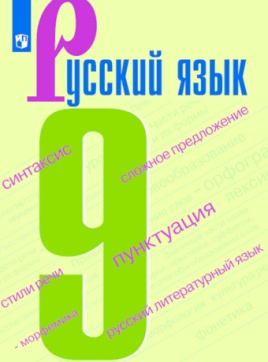 Бархударов С.Г., Крючков С.Е, Максимов Л.Ю. 
Русский язык. 9 класс. М., Просвещение,  20189 класс    Литература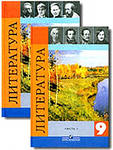 Коровина В. Я., Журавлев В. П., Коровин В. И. и др. / Под ред. Коровиной В. Я.
Литература. 9 класс. Учебник для общеобразовательных организаций с приложением на электронном носителе. В двух частях. М., Просвещение, 20189 классАнглийский язык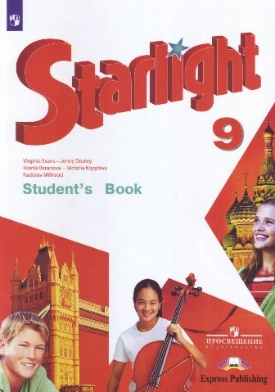 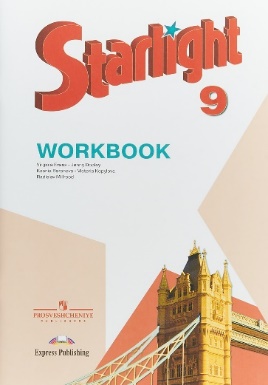 Звёздный английскийБаранова К.М., Дули Д.,Копылова В.В. и др.В.Эванс, Д. Дули, К. Баранова, Р. Мильруд Рабочая тетрадь «Звездный английский»М., Просвещение 2022М., Просвещение 20229 классГеометрия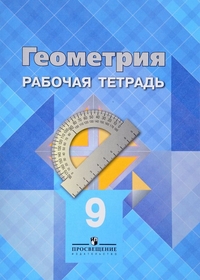 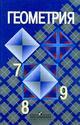 Атанасян Л.С. , Бутузов В.Ф., Кадомцев С.Б. и др.  Геометрия 7-9 кл.Атанасян Л.С., Бутузов В.Ф., Глазков Ю.А. Геометрия. Рабочая тетрадь для 9 класса общеобразовательных учрежденийМ., Просвещение 2019М., Просвещение20189 классАлгебра 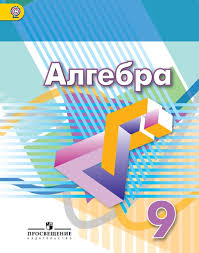 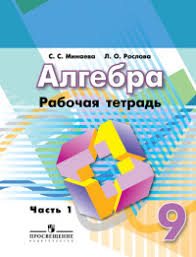 Дорофеев Г. В., Бунимович Е. А.,  Минаева С. Алгебра 9 класс Минаева С.С., Рослова Л.О.Алгебра. 9 класс. Рабочая тетрадь. Часть 1,2  (к учебнику Дорофеева)М., Просвещение 2018М., Просвещение 20189 классИстория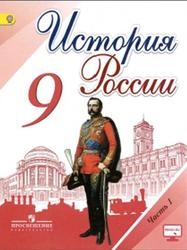 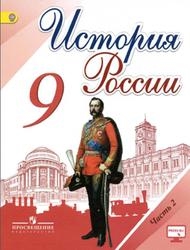 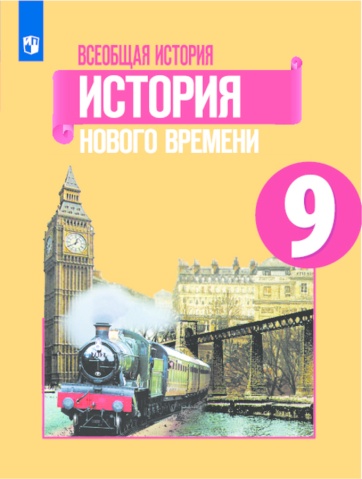 Арсентьев Н.М., Данилов А.А., Левнадовский А.А. под ред. Торкунова А.В.«История России» (в 2 частях) Юдовская А.Я. ,Баранов П.А., Ванюшкина Л.М. под ред. Искандерова А.А.«Всеобщая история. История Нового времени».М., Просвещение2018М., Просвещение2019 9 класс       География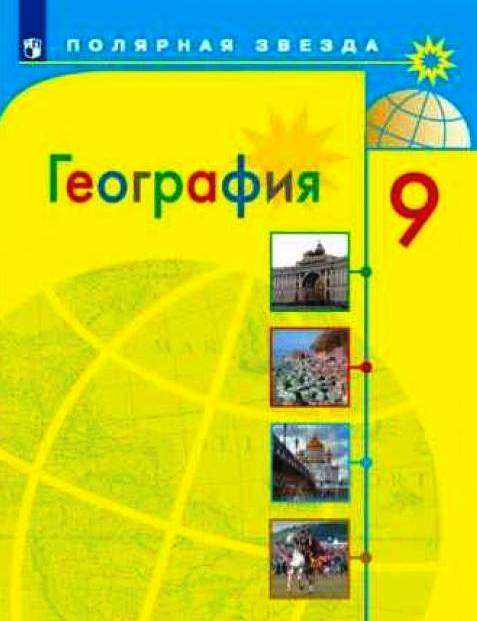 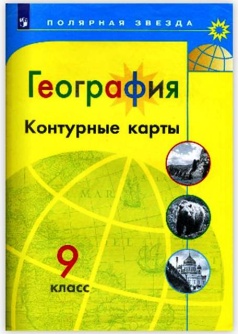 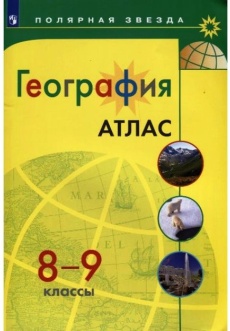 Алексеев А.И. и др.,География. 9 классКонтурные карты. 9 классАтлас. 8-9 классы (Полярная звезда)М. Просвещение2019 9 классБиология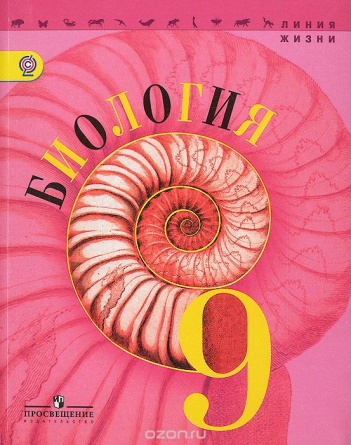 Пасечник В.В., Каменский А.А., Швецов Г.Г.Биология 9 классМ., Просвещение, 20199 классХимия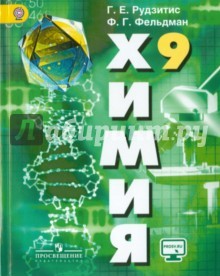 Рудзитис Г.Е., Фельдман Ф.Г.  Химия 9М., Просвещение20189 классФизика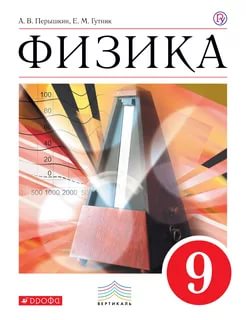 Перышкин А.В., Гутник Е.М.  Физика 9Москва. Дрофа, 20189 классОбществознание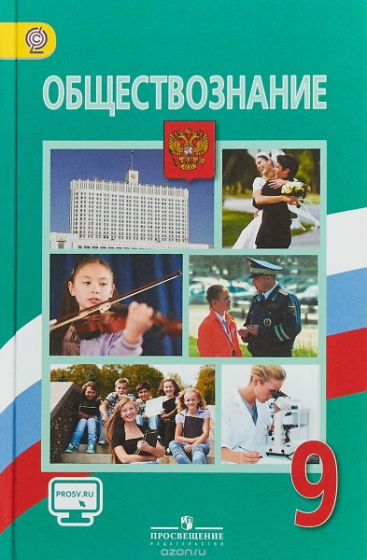 Боголюбов Л.Н., Матвеев А.И.Обществознание 9М., Просвещение, 2018 9 классИнформатика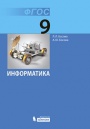 Авторы: Босова Л. Л., Босова А. Ю. 
Информатика: учебник для 9 классаБИНОМ, 20179 классОсновы безопасности жизнедеятельности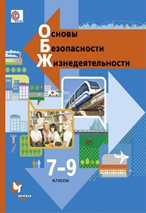 Виноградова Н.Ф., Смирнов Д.В., Сидоренко Л.В., Таранин А.Б.Основы безопасности жизнедеятельности. 8-9 класс    Просвещение, 20219 классФизическая культура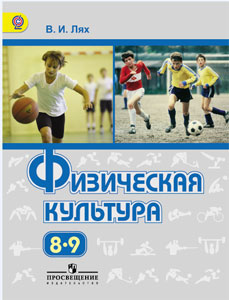 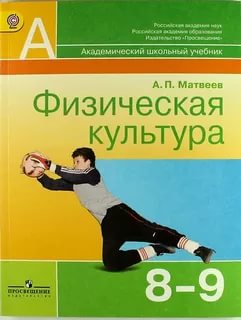 Лях В.И.                       Физическая культура 8-9 класс А.П. МатвеевФизическая культура, 8-9 класс(дополнительный учебник)М., Просвещение,2018М., Просвещение,20189 классИскусство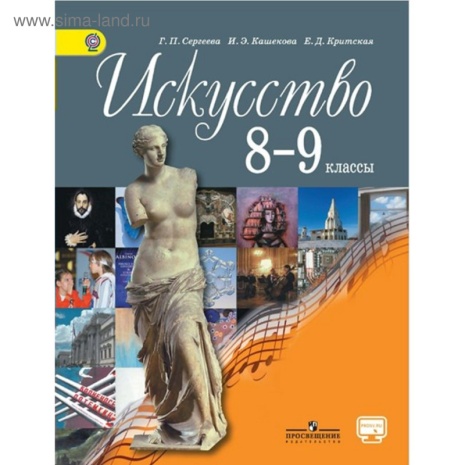 Сергеева Г. П., Кашекова И. Э., Критская Е. Д.Искусство 8-9 классМ.:Просвещение, 2018